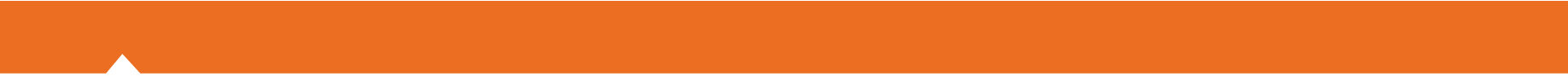 STATEWIDE MEDICAL AND HEALTH EXERCISECORONER/MEDICAL EXAMINER OBJECTIVESHow To Use This Document: The purpose of this document is to provide sample objectives and capabilities for exercise planners to select from in designing their Statewide Medical and Health Exercise (SWMHE). These capabilities and their supporting objectives were identified based on the Multi-Year Training and Exercise Plan developed by CDPH. To access this document, please visit www.californiamedicalhealthexercise.comTo use this document, insert your agency/organization’s name in the bracketed text in the header that reads “INSERT NAME OF AGENCY/ORGANIZATION HERE”. Review the suggested capabilities and objectives and consider them as options to create an Exercise Plan that is tailored to the unique characteristics of your organization and community. Select and modify as needed. According to the Federal Emergency Management Agency (FEMA), ten or fewer objectives are recommended for a functional exercise. APPLICABLE CAPABILITIESFEMA Core Capability: Public Health, Healthcare and Emergency Medical ServicesDefinition: Provide lifesaving medical treatment via emergency medical services and related operations and avoid additional disease and injury by providing targeted public health and medical support and products to all people in need within the affected area. FEMA Core Capability: Situational AssessmentDefinition: Provide all decision makers with decision-relevant information regarding the nature and extent of the hazard, any cascading effects, and the status of the response.FEMA Core Capability: Operational CoordinationDefinition: Establish and maintain a unified and coordinated operational structure and process that appropriately integrates all critical stakeholders and supports the execution of core capabilities. PROPOSED OBJECTIVESOBJECTIVE ONEIdentify the appropriate personal protective equipment (PPE) for Coroner/Medical Examiner staff to don to enter the Mass Casualty Incident (MCI) area/debris field within [insert amount of time] of the incident. FEMA Core Capability: Public Health, Healthcare and Emergency Medical Services.Sample Task(s):Provide medical support, safety considerations and appropriate PPE for medical examiners in the field. OBJECTIVE TWOActivate Coroner Mutual Aid Plan within [insert amount of time] of notification of an MCI. FEMA Core Capability: Operational CoordinationSample Task(s):Establish incident objectives, priorities and operational periods. Disseminate plan to other response organizations through operational briefing. OBJECTIVE THREEGather, organize and document incident situation and resource information to maintain situational awareness, and share information horizontally and vertically with key stakeholders. FEMA Core Capability: Situational AssessmentSample Task(s):Collect, analyze and disseminate information to partners and decision-makers as appropriate. OBJECTIVE FOURIdentify locations for storing human remains within [insert amount of time] of the MCI. FEMA Core Capability: Operational CoordinationSample Task(s):Coordinate activation of mutual aid agreements to obtain resources. Support incident response operations by providing resources. OBJECTIVE FIVEEstablish a Family Assistance Center within [insert amount of time] of the MCI. FEMA Core Capability: Operational CoordinationSample Task(s):Coordinate resource logistics. Coordinate activation of mutual aid agreements. OBJECTIVE SIXRequest response partners to provide disaster mental health support at the Family Assistance Center within [insert amount of time] of assistance center opening. FEMA Core Capability: Operational CoordinationSample Task(s):Request mutual aid through the EOC ordering process. Direct and coordinate with arriving resources. OBJECTIVE SEVENAssess the region’s Coroner/ME mutual aid capabilities and communicate this information to the State Coroner Mutual Aid Coordinator within [insert amount of time] of incident. FEMA Core Capability: Operational CoordinationSample Task(s):Monitor/measure performance of assigned resoureces and request additional resoureces as needed. OBJECTIVE EIGHTParticipate in the initial conference call with the California Governor’s Office of Emergency Services 
(Cal OES) Law Enforcement Branch. FEMA Core Capability: Operational Coordination Sample Task(s):Establish and maintain communications with EOC, dispatch center and responding units. 